                                                                            Escola Municipal de Educação Básica Augustinho Marcon                                                                            Catanduvas (SC), setembro de 2020.                                                                            Diretora: Tatiana M. B. Menegat.                                                                                                                                                                                                   Assessora Técnica-Pedagógica: Maristela Apª. B. Baraúna.                                                                            Assessora Técnica-Administrativa: Margarete P. Dutra.                                                                            Professora: Angela Marilha Garcia Miotto.                                                                            2ª Professora: Edilaine A. Gonçalves.                                                                            Aluno: Gustavo Nathan Berger.                                                                             3º Ano “1”                                                                                   Sequência Didática: A Terra no Universo – 28/09 a 02/10Disciplina: Língua PortuguesaNessa semana você vai ler com um familiar um conto maravilhoso. Neste conto há príncipe, princesa e um grão de ervilha. Atividade 1 Leitura: Junto com um familiar leia no livro Ápis o conto “A princesa e a ervilha”, página 120. Gostou do conto? Leia também o conto “O jovem herói”, página 271.Interpretação de texto/ Oralidade do conto “A princesa e a ervilha” (responda oralmente).Quem são os personagens que participam da história? Qual era o desejo do príncipe?Como estava o tempo quando a moça bateu na porta do rei?Quem era a moça?O que a rainha colocou embaixo de vinte colchões e mais vinte edredons? A princesa dormiu bem?O que aconteceu com o príncipe no final do conto? E a ervilha onde foi parar?Faça um desenho sobre esse conto.Atividade 2 Com um lápis amarelo circule no texto “A princesa e a ervilha” todas as sílabas ar- er- ir- or- ur.Atividade 3Letra R em final de sílaba. Complete o nome das figuras com sílabas que faltam. Faça a atividade 1 da página 133; e atividade 2 página 134. BOM ESTUDO!        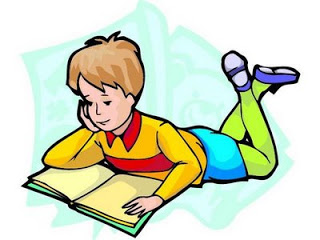 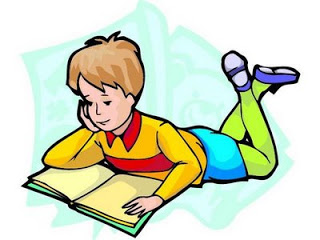 